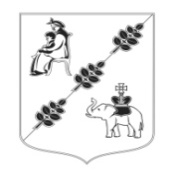 АДМИНИСТРАЦИЯ МУНИЦИПАЛЬНОГО ОБРАЗОВАНИЯКОБРИНСКОГО СЕЛЬСКОГО ПОСЕЛЕНИЯГАТЧИНСКОГО МУНИЦИПАЛЬНОГО РАЙОНАЛЕНИНГРАДСКОЙ ОБЛАСТИПОСТАНОВЛЕНИЕот  16 мая 2016 года 								           	   № 97О внесении изменений в постановление от 15.10.2015 г. № 452(в ред. от 13.11.2015 № 499, от 29.03.2016 № 53) Об утверждениимуниципальной программы «Социально-экономическое развитие муниципального образования Кобринское сельское поселение Гатчинского муниципального района Ленинградской области на 2016 год»В соответствии со статьей 172, 179 Бюджетного кодекса Российской Федерации, с учетом Постановления администрации Кобринского сельского поселения от 28.08.2014 № 282 "Об утверждении Порядка разработки, реализации и оценки эффективности муниципальных программ Кобринского сельского поселения», руководствуясь Уставом Кобринского сельского поселения и в целях обеспечения эффективного функционирования системы программно-целевого управления, администрация муниципального образования Кобринского сельского поселения Гатчинского муниципального района Ленинградской областиПОСТАНОВЛЯЕТ:Внести изменения в Постановление Администрации Кобринского сельского поселения Гатчинского муниципального района Ленинградской области  от 15.10.2015 № 452 (в ред. от 13.11.2015 года № 499, от 29.03.2016 года № 53) «Об утверждении муниципальной  программы «Социально-экономическое развитие муниципального образования Кобринское сельское  поселение  Гатчинского муниципального района Ленинградской области на 2016 год».Подпрограмму № 3 «ЖКХ, содержание автомобильных дорог и благоустройство территорий» изложить в новой редакции согласно Приложению к настоящему Постановлению.Настоящее постановление вступает в силу со дня подписания и подлежит размещению на официальном сайте администрации Кобринского сельского поселения.Контроль за исполнением настоящего постановления оставляю за собойГлава администрации                                                            Кобринского сельского поселения                                               		Е.Д.Ухаров